Краткосрочный план урока английского языкаМустафинова Айдана ТлеуханқызыУчёная степень: бакалаврКазахский Университет Международных Отношении и Мировых Языков имени Абылай хана 2011-2015гг КГУ «Кокпектинская средняя школа»ВКО, Кокпектинский район, с.КокпектыКатегория: педагог-модераторLESSON 33Unit 3: Earth and our place in itLESSON 33Unit 3: Earth and our place in itLESSON 33Unit 3: Earth and our place in itSchool: Kokpekty  Secondary SchoolSchool: Kokpekty  Secondary SchoolSchool: Kokpekty  Secondary SchoolSchool: Kokpekty  Secondary SchoolSchool: Kokpekty  Secondary SchoolDate: Date: Date: Teacher name: Mustafinova A.T.Teacher name: Mustafinova A.T.Teacher name: Mustafinova A.T.Teacher name: Mustafinova A.T.Teacher name: Mustafinova A.T.Grade: 9Grade: 9Grade: 9Number present: Number present: Number absent:Number absent:Number absent:Theme of the lesson:Theme of the lesson:Talking about placesTalking about placesTalking about placesTalking about placesTalking about placesTalking about placesLearning objectivesLearning objectives9.2.6.1- deduce meaning from context in unsupported extended talk on a wide range of general and curricular topics;9.4.5.1- deduce meaning from context in  extended texts on a range of familiar general and curricular topics;9.6.1.13 - use a variety  of modal forms for different functions and a limited number of past modal forms including If only+past participle express regret and criticism on range of familiar general and curricular topics9.3.8.1- recount extended stories and events on a  range of general and curricular topics9.2.6.1- deduce meaning from context in unsupported extended talk on a wide range of general and curricular topics;9.4.5.1- deduce meaning from context in  extended texts on a range of familiar general and curricular topics;9.6.1.13 - use a variety  of modal forms for different functions and a limited number of past modal forms including If only+past participle express regret and criticism on range of familiar general and curricular topics9.3.8.1- recount extended stories and events on a  range of general and curricular topics9.2.6.1- deduce meaning from context in unsupported extended talk on a wide range of general and curricular topics;9.4.5.1- deduce meaning from context in  extended texts on a range of familiar general and curricular topics;9.6.1.13 - use a variety  of modal forms for different functions and a limited number of past modal forms including If only+past participle express regret and criticism on range of familiar general and curricular topics9.3.8.1- recount extended stories and events on a  range of general and curricular topics9.2.6.1- deduce meaning from context in unsupported extended talk on a wide range of general and curricular topics;9.4.5.1- deduce meaning from context in  extended texts on a range of familiar general and curricular topics;9.6.1.13 - use a variety  of modal forms for different functions and a limited number of past modal forms including If only+past participle express regret and criticism on range of familiar general and curricular topics9.3.8.1- recount extended stories and events on a  range of general and curricular topics9.2.6.1- deduce meaning from context in unsupported extended talk on a wide range of general and curricular topics;9.4.5.1- deduce meaning from context in  extended texts on a range of familiar general and curricular topics;9.6.1.13 - use a variety  of modal forms for different functions and a limited number of past modal forms including If only+past participle express regret and criticism on range of familiar general and curricular topics9.3.8.1- recount extended stories and events on a  range of general and curricular topics9.2.6.1- deduce meaning from context in unsupported extended talk on a wide range of general and curricular topics;9.4.5.1- deduce meaning from context in  extended texts on a range of familiar general and curricular topics;9.6.1.13 - use a variety  of modal forms for different functions and a limited number of past modal forms including If only+past participle express regret and criticism on range of familiar general and curricular topics9.3.8.1- recount extended stories and events on a  range of general and curricular topicsLesson objectivesLesson objectivesAll learners will be able to:Listen and read for gist, read for specific information, learn phrases to express regretMost learners will be able to:Listen and read for gist, read for specific information, learn phrases to express regret,  roleplay a dialogueSome learners will be able to:Listen and read for gist, read for specific information,  learn phrases to express regret,  make up own dialogue or monologueAll learners will be able to:Listen and read for gist, read for specific information, learn phrases to express regretMost learners will be able to:Listen and read for gist, read for specific information, learn phrases to express regret,  roleplay a dialogueSome learners will be able to:Listen and read for gist, read for specific information,  learn phrases to express regret,  make up own dialogue or monologueAll learners will be able to:Listen and read for gist, read for specific information, learn phrases to express regretMost learners will be able to:Listen and read for gist, read for specific information, learn phrases to express regret,  roleplay a dialogueSome learners will be able to:Listen and read for gist, read for specific information,  learn phrases to express regret,  make up own dialogue or monologueAll learners will be able to:Listen and read for gist, read for specific information, learn phrases to express regretMost learners will be able to:Listen and read for gist, read for specific information, learn phrases to express regret,  roleplay a dialogueSome learners will be able to:Listen and read for gist, read for specific information,  learn phrases to express regret,  make up own dialogue or monologueAll learners will be able to:Listen and read for gist, read for specific information, learn phrases to express regretMost learners will be able to:Listen and read for gist, read for specific information, learn phrases to express regret,  roleplay a dialogueSome learners will be able to:Listen and read for gist, read for specific information,  learn phrases to express regret,  make up own dialogue or monologueAll learners will be able to:Listen and read for gist, read for specific information, learn phrases to express regretMost learners will be able to:Listen and read for gist, read for specific information, learn phrases to express regret,  roleplay a dialogueSome learners will be able to:Listen and read for gist, read for specific information,  learn phrases to express regret,  make up own dialogue or monologue Criteria CriteriaLearners have met the learning objective if they can: express regret and use the situational language with the correct intonation in the dialoguesLearners have met the learning objective if they can: express regret and use the situational language with the correct intonation in the dialoguesLearners have met the learning objective if they can: express regret and use the situational language with the correct intonation in the dialoguesLearners have met the learning objective if they can: express regret and use the situational language with the correct intonation in the dialoguesLearners have met the learning objective if they can: express regret and use the situational language with the correct intonation in the dialoguesLearners have met the learning objective if they can: express regret and use the situational language with the correct intonation in the dialoguesPrevious lessonPrevious lessonInterpreting dataInterpreting dataInterpreting dataInterpreting dataInterpreting dataInterpreting dataPlanPlanPlanPlanPlanPlanPlanPlanPlanned timingsPlanned activities Planned activities Planned activities Learners’ activitiesLearners’ activitiesEvaluationResourcesBegining5 minGREETINGSThe teacher introduces students to the statement 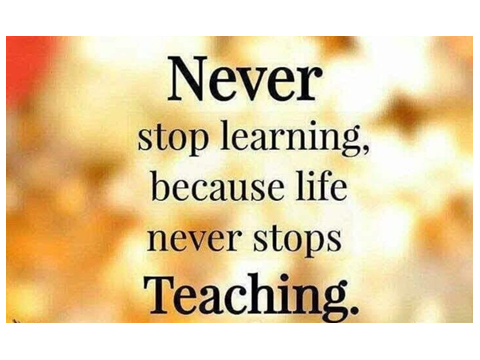 Teacher asks students to guess the theme of the lesson using the game “4 pcs 1 word”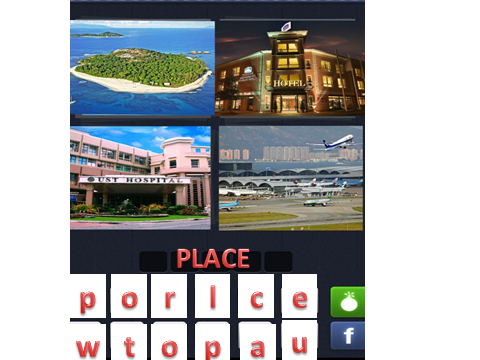 and sets the lesson objectives, letting students know what to anticipate from the lesson.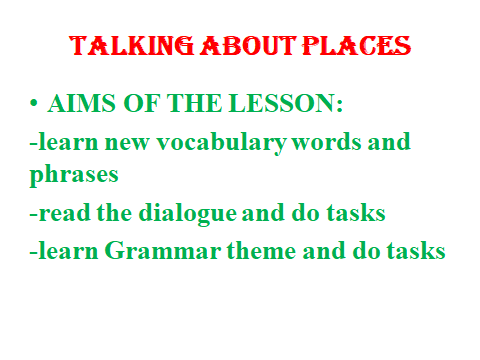 1   To practise pronunciation of situational language; to identify phrases which express/ask for opinionsPlay the recording. Pay attention to Ss’ pronunciation and intonation and correct as necessary.    Then elicit which of the items ask for an opinion or express a positive/negative opinion and ask Ss to mark them accordingly.     Check Ss’ answers.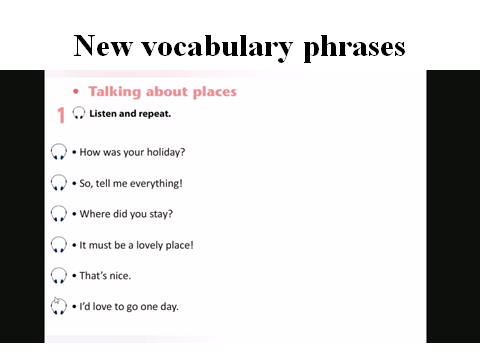 GREETINGSThe teacher introduces students to the statement Teacher asks students to guess the theme of the lesson using the game “4 pcs 1 word”and sets the lesson objectives, letting students know what to anticipate from the lesson.1   To practise pronunciation of situational language; to identify phrases which express/ask for opinionsPlay the recording. Pay attention to Ss’ pronunciation and intonation and correct as necessary.    Then elicit which of the items ask for an opinion or express a positive/negative opinion and ask Ss to mark them accordingly.     Check Ss’ answers.GREETINGSThe teacher introduces students to the statement Teacher asks students to guess the theme of the lesson using the game “4 pcs 1 word”and sets the lesson objectives, letting students know what to anticipate from the lesson.1   To practise pronunciation of situational language; to identify phrases which express/ask for opinionsPlay the recording. Pay attention to Ss’ pronunciation and intonation and correct as necessary.    Then elicit which of the items ask for an opinion or express a positive/negative opinion and ask Ss to mark them accordingly.     Check Ss’ answers.Ss read the statement together and give explaningSS try to guess the theme of the lesson and translate the aims of the lessonSs listen and repeat chorally and/or individuallySs read the statement together and give explaningSS try to guess the theme of the lesson and translate the aims of the lessonSs listen and repeat chorally and/or individuallyVerbal evaluationPPT 1PPT 2PPTPPTYoutube https://www.youtube.com/watch?v=ZCS5ujUiTwg&t=142s 1 partMiddle30 min2   To listen and read for specific informationDirect Ss' attention to the watching the video, where students can listen the pronunciation of the dialogue and its intonation.Play the recording. 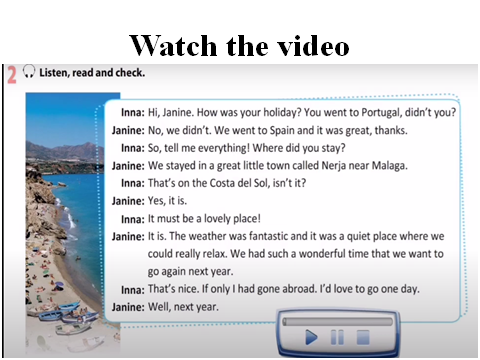 Teacher asks students what this dialogue is about.Answer Key       The dialogue is about two friends talking about a holiday one of them had.3. To answer the questions according to the dialogue.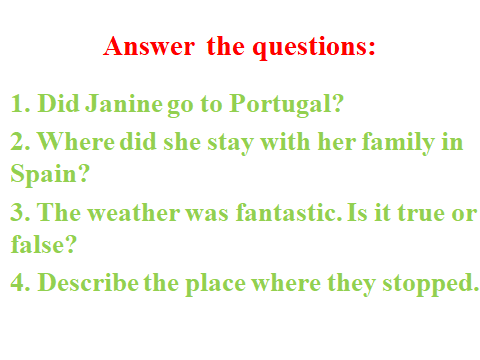 4. To learn synonymous phrases and consolidate situational language through translationElicit the LI equivalents for the sentences in Ex. 1 from various Ss around the class.Refer Ss back to the dialogue and elicit the synonymous phrases from various Ss around the class.Answer Key    I'd like to hear all about it. - So, tell me everything. I bet it is really nice there. - It must be a lovely place. We enjoyed ourselves so much that we would like to go on holiday there again. - We had such a wonderful time that we want to go again next year.4   To practise role-playingExplain the situation and ask Ss to act out their own dialogu using dialogue model given by teacher.     Remind Ss that they can use the dialogue in Ex. 2 as a model as well as any ideas of their own to complete the task.  5    Grammar. IF ONLY + PAST PERFECT. Practice task. Doing online task with the platform QUIZZIZZTeacher sends the web link to the chat group of students 9B. 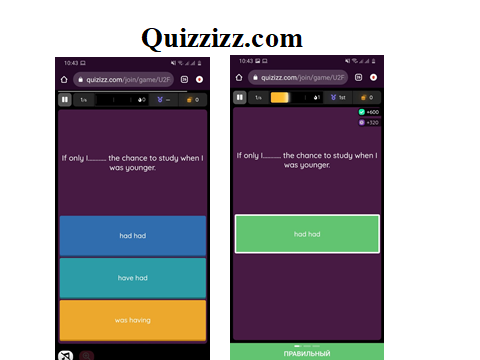 2   To listen and read for specific informationDirect Ss' attention to the watching the video, where students can listen the pronunciation of the dialogue and its intonation.Play the recording. Teacher asks students what this dialogue is about.Answer Key       The dialogue is about two friends talking about a holiday one of them had.3. To answer the questions according to the dialogue.4. To learn synonymous phrases and consolidate situational language through translationElicit the LI equivalents for the sentences in Ex. 1 from various Ss around the class.Refer Ss back to the dialogue and elicit the synonymous phrases from various Ss around the class.Answer Key    I'd like to hear all about it. - So, tell me everything. I bet it is really nice there. - It must be a lovely place. We enjoyed ourselves so much that we would like to go on holiday there again. - We had such a wonderful time that we want to go again next year.4   To practise role-playingExplain the situation and ask Ss to act out their own dialogu using dialogue model given by teacher.     Remind Ss that they can use the dialogue in Ex. 2 as a model as well as any ideas of their own to complete the task.  5    Grammar. IF ONLY + PAST PERFECT. Practice task. Doing online task with the platform QUIZZIZZTeacher sends the web link to the chat group of students 9B. 2   To listen and read for specific informationDirect Ss' attention to the watching the video, where students can listen the pronunciation of the dialogue and its intonation.Play the recording. Teacher asks students what this dialogue is about.Answer Key       The dialogue is about two friends talking about a holiday one of them had.3. To answer the questions according to the dialogue.4. To learn synonymous phrases and consolidate situational language through translationElicit the LI equivalents for the sentences in Ex. 1 from various Ss around the class.Refer Ss back to the dialogue and elicit the synonymous phrases from various Ss around the class.Answer Key    I'd like to hear all about it. - So, tell me everything. I bet it is really nice there. - It must be a lovely place. We enjoyed ourselves so much that we would like to go on holiday there again. - We had such a wonderful time that we want to go again next year.4   To practise role-playingExplain the situation and ask Ss to act out their own dialogu using dialogue model given by teacher.     Remind Ss that they can use the dialogue in Ex. 2 as a model as well as any ideas of their own to complete the task.  5    Grammar. IF ONLY + PAST PERFECT. Practice task. Doing online task with the platform QUIZZIZZTeacher sends the web link to the chat group of students 9B. Ss watch the video and give expression on itSs answer the questions according to the dialogue.Ss learn synonymous phrases and consolidate situational language through translationSs complete the task individuallySs listen to the explanation of using Regret construction then do online task in the platform QUIZZIZZ.COM individuallySs watch the video and give expression on itSs answer the questions according to the dialogue.Ss learn synonymous phrases and consolidate situational language through translationSs complete the task individuallySs listen to the explanation of using Regret construction then do online task in the platform QUIZZIZZ.COM individuallyMutual valuationIndividual evaluation Mutual valuationPPTYoutube https://www.youtube.com/watch?v=ZCS5ujUiTwg&t=142s 2 partPPT 5PPT 6PPT 7https://quizizz.com/admin/private PPTYoutube https://www.youtube.com/watch?v=ZCS5ujUiTwg&t=142s 2 partPPT 5PPT 6PPT 7https://quizizz.com/admin/private End5 minPlenaryHometask: Make up your dialogue.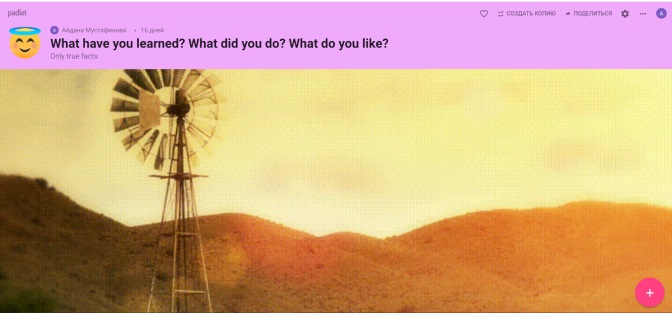 Saying goodbyePlenaryHometask: Make up your dialogue.Saying goodbyePlenaryHometask: Make up your dialogue.Saying goodbyeSs answer the questions in the platform padlet.com Ss answer the questions in the platform padlet.com Self-assessmentPPThttps://padlet.com/aydanamustafinova93/9lywltd9mja5ebsr  PPThttps://padlet.com/aydanamustafinova93/9lywltd9mja5ebsr  